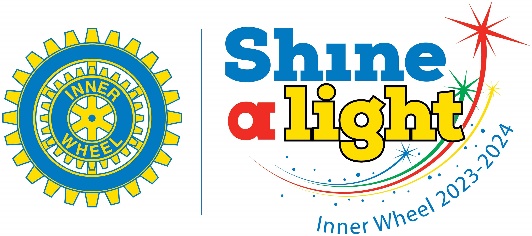 Kallelse till Årsmöte i Lidköping Inner Wheel ClubOnsdagen den 6 september 2023 kl. 19.00Plats Restaurang Feeling, Skaragatan 7, Lidköping.Föredragningslista för årsmötet.	Årsmötets öppnandeFråga om årsmötets stadgeenliga utlysning Godkännande av föredragningslistaVal av mötesordförande och mötessekreterareVal av justerare att jämte mötesordförande justera protokolletVerksamhetsberättelse för 2022–2023Ekonomisk rapportRevisionsberättelseAnsvarsfrihet för styrelsenFastställande av årsavgift för verksamhetsåret 2024–2025Beslut om lokalt hjälpprojektVal av ledamot i valberedningVal av eventuell vice presidentÅrsmötet avslutasBirgitta Muregård                                              	Ann-Charlotte Wiktorsson                                                   Klubbpresident                                                        	Klubbsekreterare  